Mendel & GeneticsGregor Mendel: "______________________"Some stuff on Mendelparents were farmershe became ordained as a prieststudied science and mathematics at the University of ViennaBlending Theory of Inheritance - offspring of ______ parents "blend" the traits of _____parents
Particulate Theory of Inheritance - traits are inherited as "_________________", offspring receive a "____________________" from each parent.Evidence for Particulate Theory of Inheritance: A plant with purple flowers is crossed with another plant that has purple flowers. Some of the offspring have white flowers (wow!). Mendel set out to discover how this could happen.Mendel's Experiments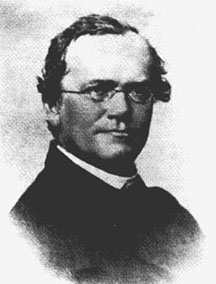 Mendel chose pea plants as his experimental subjects, mainly because they were easy to cross and showed a variety of contrasting traits (purple vs white flowers, tall vs short stems, round vs wrinkled seeds)1. Mendel chose ___________________ of each plant/trait he studied (true breeding lines always produced offspring of the same type)2. He crossed a true breeding plant with a plant of the opposite trait (purple x white). He called this the ___________________________________________________________. (In this case, he cross-pollinated the plants)3. He recorded data on the offspring of this cross _________________________________4. He self pollinated the F1 offspring5. He recorded data on the offspring of the second generation, calling it the _________________________________________Analysis: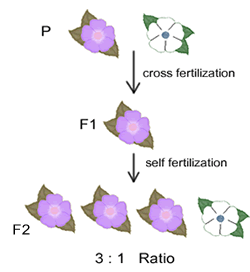 The F1 generation always displayed one trait (he later called this the ____________________ trait)The F1 generation must have within it the trait from the original parents - the white traitThe F2 generation displayed the hidden trait, 1/4 of the F2 generation had it (he later called this hidden trait the ________________________trait)Each individual has two "factors" that determine what external appearance the offspring will have. (We now call these factors genes or alleles)Mendel established three principles (or Laws) from his research1. The Principle of Dominance and Recessiveness - __________________________________________________________________________________________________________________________________________________________________________________________________________________2. Principle of Segregation - __________________________________________________________________________________________________________________________________________________________________________________________________________________3. Principle of Independent Assortment - ___________________________________________________________________________________________________________________________________________________________________________________________________________________________________________________________________________ another way to look at this is, whether a flower is purple has nothing to do with the length of the plants stems - each trait is independently inheritedModern GeneticsMendel's factors are now called _____________________. For every trait a person have, two alleles determine how that trait is expressed.We use letters to denote alleles, since every gene has two alleles, all genes can be represented by a pair of letters.PP = purple, Pp = purple, pp = whiteHomozogyous: when the alleles are the __________________, the individual is said to be homozygous, or true breeding. Letters designating a homozgyous individual could be capital or lowercase, as long as they are the same. Ex. AA, bb, EE, ddHeterozygous: when the alleles are _____________________________, in this case the DOMINANT allele is expressed. Ex. Pp, AaMonohybrid cross = a cross involving _________________ of contrasting traits. Ex. Pp x PpPunnet Square: used to determine the ___________________________ of having a certain type of offspring given the alleles of the parentsGenotype: letters used to denote alleles (BB, Pp..etc)

Phenotype: what an organism looks like (brown, purple..)How to Use Punnett Squares to Determine ProbabilityIn pea plants, round seeds are dominant to wrinkled.Assign genotypes:
RR = round
R r = round
r r = wrinkledIf two heterozygous plants are crossed (R r x R r ), set up the square as shown below.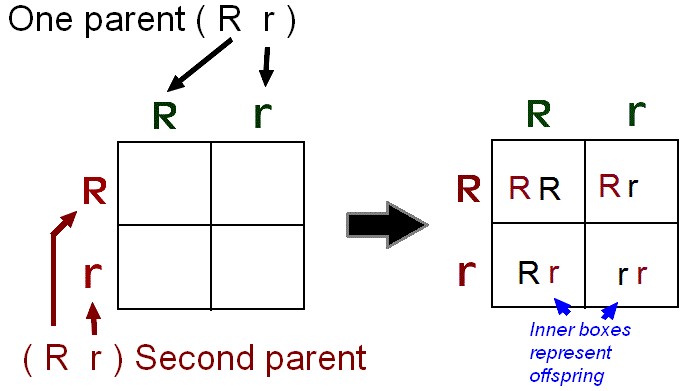 In this case _____% of the offspring will be wrinkled, and _____ % will be red.